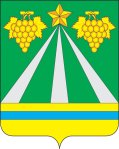 АДМИНИСТРАЦИЯ МУНИЦИПАЛЬНОГО ОБРАЗОВАНИЯ КРЫМСКИЙ РАЙОНПОСТАНОВЛЕНИЕот 14.01.2022	№ 09город КрымскО внесении изменений в постановление администрации муниципального образования Крымский район от 6 декабря 2019 года № 2470 «Об утверждении Административного регламента по предоставлению муниципальной услуги «Постановка граждан, имеющих трех и более детей, на учет в качестве лиц, имеющих право на предоставление им земельных участков в собственность бесплатно в целях индивидуального жилищного строительства или ведения личного подсобного хозяйства»В целях приведения муниципальных правовых актов муниципального образования Крымский район в соответствие с законодательством Российской Федерации, руководствуясь Законом Краснодарского края от 3 ноября 2021 года № 4564-КЗ «О внесении изменений в Закон Краснодарского края «О предоставлении гражданам, имеющим трех и более детей, в собственность бесплатно земельных участков, находящихся в государственной или муниципальной собственности», п о с т а н о в л я ю:1. Внести в приложение «Административный регламент по предоставлению муниципальной услуги «Постановка граждан, имеющих трех и более детей, на учет в качестве лиц, имеющих право на предоставление им земельных участков в собственность бесплатно в целях индивидуального жилищного строительства или ведения личного подсобного хозяйства» к постановлению администрации муниципального образования Крымский район от 6 декабря 2019 года № 2470 «Об утверждении Административного регламента по предоставлению муниципальной услуги «Постановка граждан, имеющих трех и более детей, на учет в качестве лиц, имеющих право на предоставление им земельных участков в собственность бесплатно в целях индивидуального жилищного строительства или ведения личного подсобного хозяйства» следующие изменения:1) в разделе 2 «Стандарт предоставления муниципальной услуги»:а) подпункт 1 пункта 2.6.1. подраздела 2.6. дополнить предложением следующего содержания: «Факт выезда на постоянное место жительства подтверждается регистрацией заявителя по месту жительства с учетом положений статьи 6 Закона Российской Федерации от 25 июня 1993 года № 5242-1 «О праве граждан Российской Федерации на свободу передвижения, выбор места пребывания и жительства в пределах Российской Федерации».»;б) в подразделе 2.7.:- подпункт 1 изложить в следующей редакции:«1) сведения из Единого государственного реестра недвижимости об имеющихся и имевшихся у заявителя, другого (других) родителя правах на земельные участки, предоставленные в собственность, постоянное (бессрочное) пользование, пожизненное наследуемое владение, предназначенные для индивидуального жилищного строительства и ведения личного подсобного хозяйства;»;- подпункт 2 исключить;2) в разделе 3 «Состав, последовательность и сроки выполнения административных процедур, требования к порядку их выполнения, в том числе особенности выполнения административных процедур в электронной форме, а также особенности выполнения административных процедур в многофункциональных центрах предоставления государственных и муниципальных услуг»:- абзац третий подпункта 3.1.5.1. пункта 3.1.5. подраздела 3.1. изложить в следующей редакции:«В случае, если заявитель ранее состоял на учете в другом муниципальном образовании Краснодарского края, в течение трех рабочих дней со дня принятия постановления администрации муниципального образования Крымский район, указанного в абзаце 1 настоящего подпункта, Исполнитель уведомляет об этом орган местного самоуправления муниципального образования, в котором указанный заявитель ранее был поставлен на учет по форме, определенной в приложении № 3 к настоящему Административному регламенту.»;3) в приложении № 1 абзац «3) судебного решения о месте жительства в случае отсутствия сведений о регистрации заявителя на территории муниципального образования, в границах которого испрашивается земельный участок, или в случае наличия спора о месте регистрации (на ________ л.);» изложить в следующей редакции:«3) судебного решения о месте жительства в случае отсутствия сведений о регистрации заявителя на территории Краснодарского края или в случае наличия спора о месте регистрации (на ________ л.);».2. Отделу по взаимодействию со СМИ администрации муниципального образования Крымский район (Безовчук) обнародовать настоящее постановление  путем размещения на официальном сайте администрации муниципального образования Крымский район www.krymsk-region.ru, зарегистрированном в качестве средства массовой информации.3. Постановление вступает в силу со дня обнародования.Первый заместитель главы муниципального образования Крымский район В.Н.Черник
